					July 17, 2017Via First Class MailJosh DoverM & T Bank1800 Washington Blvd MC-MD1-MP37 8th FloorBaltimore MD  21230					RE:	Letter of Credit Amendment						Jack Rich Inc. d/b/a Anthracite Power and Light						A-110094Dear Mr. Dover:	We are in receipt of your letter requesting approval of the Letter of Credit Amendment you sent to us on June 29, 2017.  Because the Amendment did not have a signature for the surety company, is was returned to you under the enclosed cover letter on July 11, 2017, sent Certified Mail # 9171 9690 0935 0143 6572 81.	Once we have received the Amendment with a signature from the Surety Company, we will review it to sign and process as appropriate.Sincerely,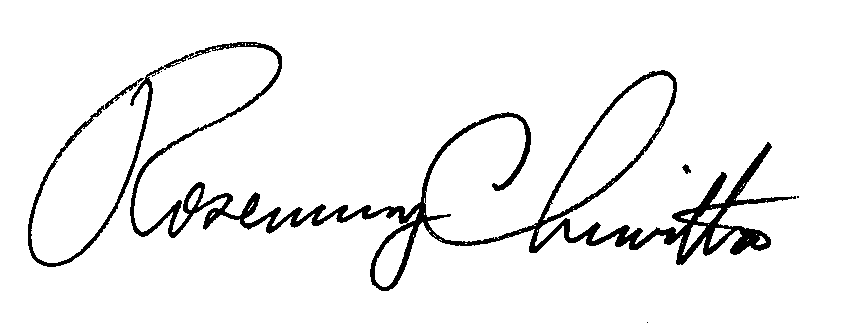 Rosemary ChiavettaSecretary of the CommissionRC: alwEnclosuresCC:  Jack Rich Inc., c/o Vasiliki Karandrikas, 100 Pine St PO Box 1166, Harrisburg Pa 17108	(letter only)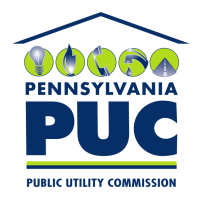  PUBLIC UTILITY COMMISSION400 NORTH STREET, KEYSTONE BUILDING, SECOND FLOORHARRISBURG, PENNSYLVANIA  17120IN REPLY PLEASE REFER TO OUR 